Цель: способствовать формированию интереса и уважения к традициям  России.Задачи:- продолжать формировать представление воспитанников о традициях русской народной культуры;- развивать исполнительские навыки (выразительного чтения стихов, пения, танца);- продолжать развивать умение продуктивной деятельности из солёного теста;- способствовать развитию интереса и уважения к русской национальной культуре, народному творчеству, обычаям, традициям, обрядам.Методы и приемы: показ предметов старины; беседа, рассказ ведущего, разъяснение смыслов слов; музыкальный исполнение песен, частушек, игр; сюрпризный момент - появление домового; лепка из соленого теста.Материалы и оборудование: зал украшен в стиле русской избы, печка, столы с русской народной утварью,самовар, русские народные костюмы для всех участников, музыкальные инструменты, тесто для изготовления «козулей».Предварительная работа: разучивание русских народных песен, хороводов, игр, загадок, пословиц, частушек; обучение игре на русских инструментах;
беседа о традициях русского гостеприимства; знакомство детей со старинной утварью; чтение русских народных сказок, рассматривание иллюстраций к ним. Ход мероприятия.Ведущая, она же хозяйка дома, и дети одеты в русские костюмы. Зал оформлен под русскую избу. Стоят лавки, покрытые самоткаными половиками. Стол с самоваром, звучит русская народная мелодия.  Ведущий: Здравствуйте, гости дорогие!1 ребенок: Здравствуй, хозяюшка! 2 ребенок: Дома сидеть – ничего не высидишь. Решили мы на людей посмотреть да себя показать!Ведущий: Туда голуби летают, где их привечают! Добро пожаловать в мою горницу! Пригласила я вас сюда, по старинному обычаю, на посиделки. Пожалуйте гости дорогие! Будьте, как дома!  У меня для каждого найдется и местечко и словечко. Ребята, на Руси принято было встречать гостей караваем. Мы гостей встречаем вкусным, румяным караваем.(Дети встают в круг)«Каравай» - русская народная песня.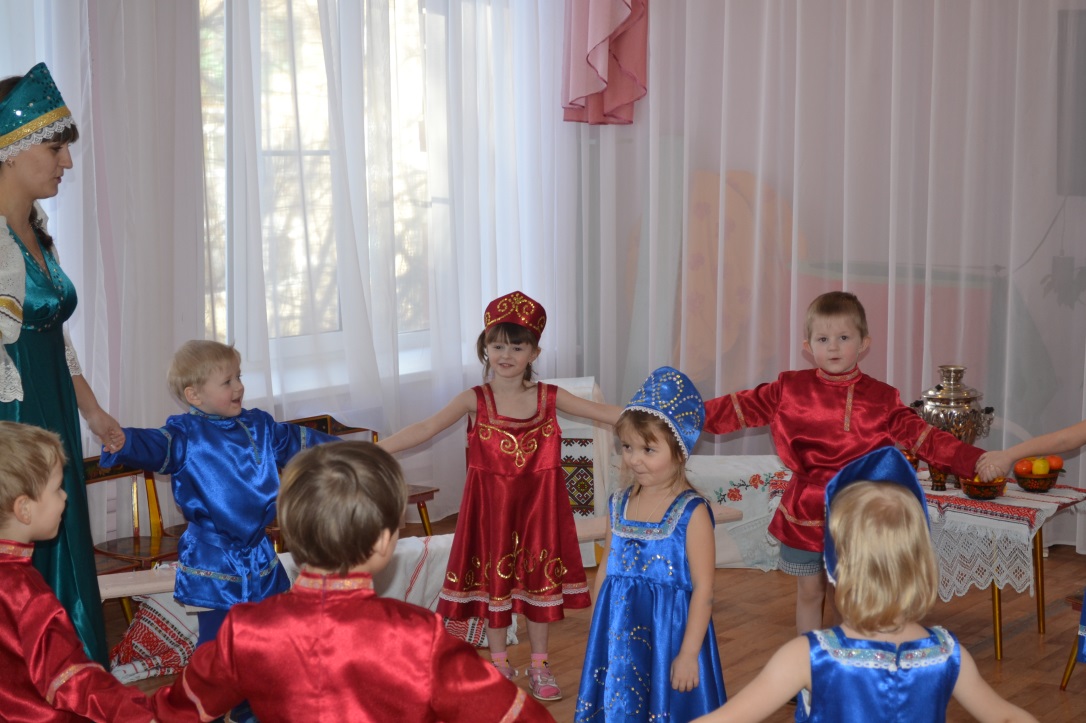 Ведущий: Вот какой знатный получился каравай!Проходите, гости дорогие! Гостю – почет, хозяину – честь! Гости – люди подневольные, где посадят, там и сидят.Дети рассаживаются на скамейки.А вы знаете, ребята, что когда-то, когда не было телевизоров, радио, компьютеров, чтобы скрасить долгие зимние вечера, люди собирались у кого-то дома: пели, плясали, рукодельничали, гадали, и называлось это посиделками. На Руси январь славился своими праздниками. Какие праздники вы знаете? Рождество, Новый год, Крещение – это время называли святками. Считалось, что в это время закладывается основа будущего года, а потому на Руси было принято проводить святки весело, в любви и согласии с близкими. И, конечно, какие посиделки без частушек. Эх, ребята и девчушкиВыходите петь частушки.Частушки.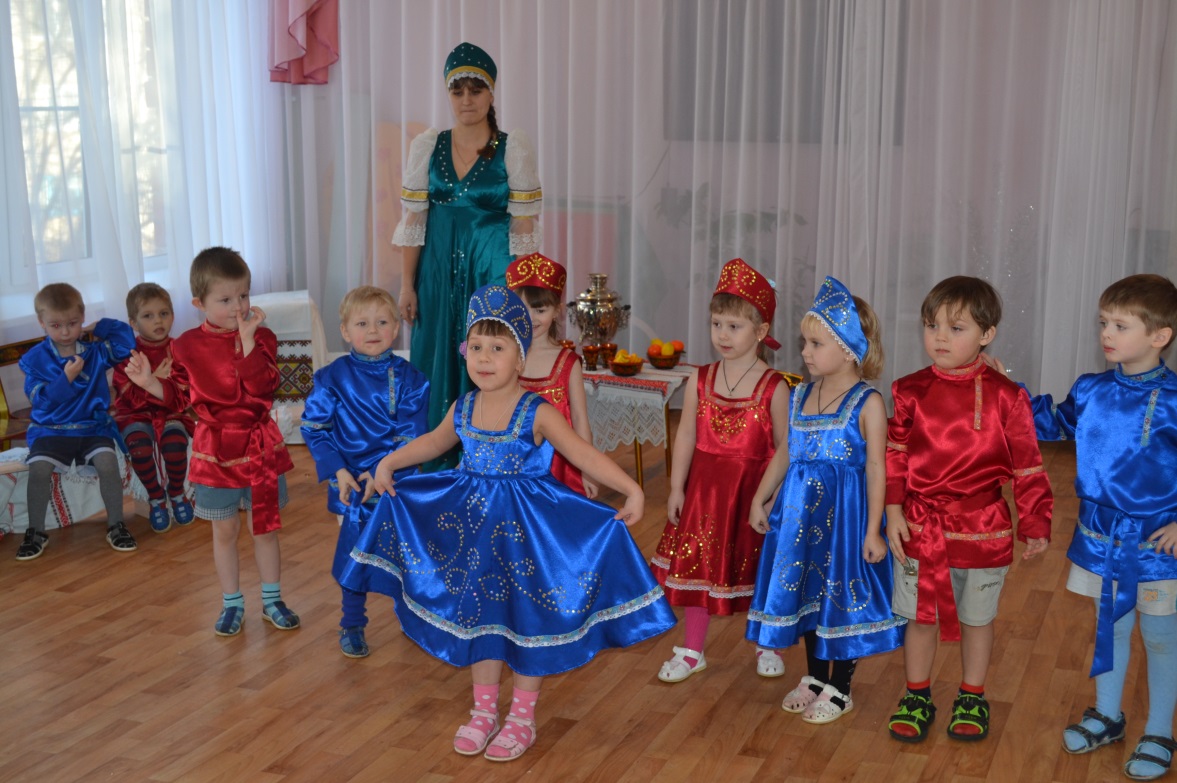 1 девочка:Шире круг, шире кругДайте круг по шире.Не одна иду плясать,Нас идет четыре.2 девочка:Не хотела я плясать,Стояла и стеснялась.А гармошка заиграла,Я не удержалась.3 девочка:По деревне я шлаИ Ванюшу виделаПод кустом сидел и плакал:Курица обидела.4 девочка:Я плясала в три ноги,Потеряла сапоги.Оглянулась я назад:Сапоги мои лежат.1 мальчик:Вьются ушки у гороха,Червячками на крючке.Мы четыре скомороха,Как горошинки в стручке.2 мальчик:На горе верблюд пасетсяВ белых вышитых штанах.А за ним блоха несетсяНа высоких каблуках.3 мальчик:Сидит ежик на березе – белая рубашка,На головке сапожок, на ноге – фуражка.4 мальчик:На столе лежит арбуз,На арбузе – муха!Муха злится на арбуз,Что не лезет в брюхо!Вместе:Мы частушки вам пропелиХорошо ли, плохо ли.А теперь мы вас попросим,Чтоб вы нам похлопали!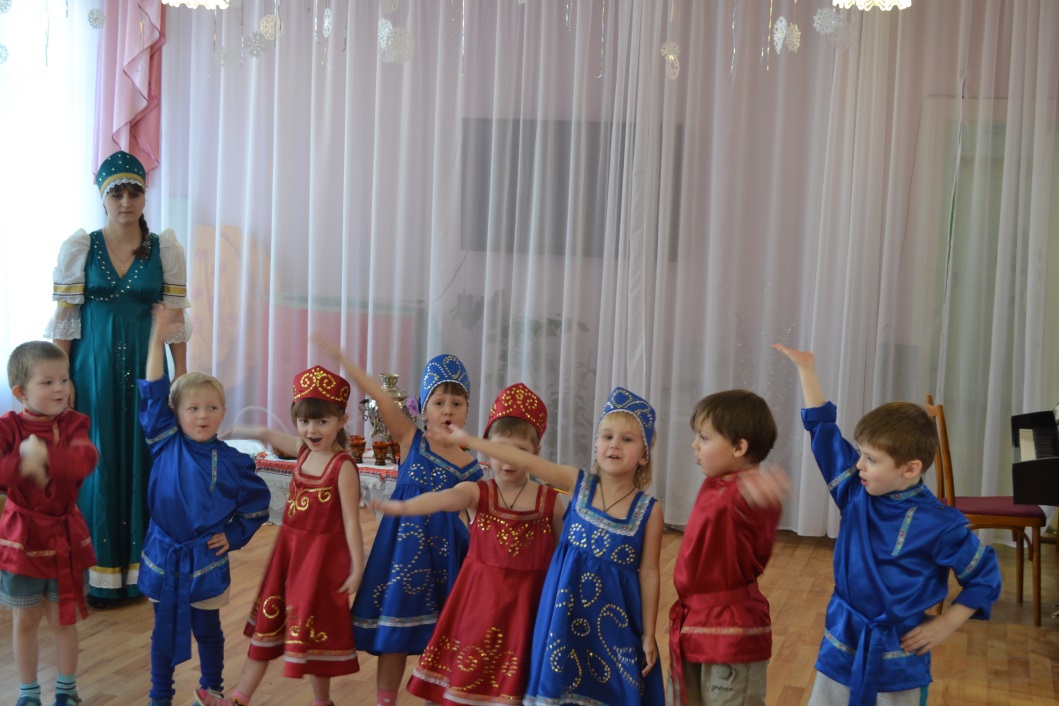 Ведущий: Спасибо вам, ребята, за частушки потешные!Где песня льется там легче живется!Удобно ли вам, гости дорогие? Всем ли видно, всем ли слышно? Всем ли места хватило?Ребенок: Гостю-то, известное дело, хватило места, а не тесновато ли хозяевам?Ведущий: В тесноте, да не в обиде!Посмотрите на убранство русской избы. Украшением ее всегда был и остается до сих пор «Красный угол» - это место где стоят иконы, вышитое полотенце покрывает их от пыли, есть лампадка, где зажигали свечу в праздничные и горестные для семьи дни. В этом же углу всегда находился большой стол, где сразу могла разместиться вся семья. Около стола стояли лавки. В центре избы – русская печь, в которой не только готовили, но и спали на ней. Народная мудрость гласит: «Не красна изба углами, а красна пирогами». Все это хозяйство у печи называлось бабьим углом. Здесь было все, что нужно ей, чтобы приготовить обед и накормить домашних животных. А готовить приходилось много, ведь семьи были большие. Вот и брала хозяюшка в руки ухват и ворочала огромные чугуны. Сейчас я вам загадаю загадки о предметах быта.Загадки.Рогат, да не бык, Хватает, да не сыт, Людям отдаёт, А сам на отдых идёт.(ухват)- А давайте посмотрим, где у нас ухват в избе? То печет блины,То показывает сны.(печка)Книзу узок, верх широк,Не кастрюля … (чугунок)- Покажите мне, пожалуйста, а где в нашей избе чугунок стоит. Ведущий: Молодцы, ребята, хорошо отгадываете загадки. Ведь одна голова- это хорошо, а много лучше!Ой, посмотрите, какая красивая шкатулка. Давайте посмотрим, что в ней. (В шкатулке пословицы и поговорки о труде).Красна птица опереньем, а человек – уменьем.Кто работы не боится, тот и пляшет, и поёт.Дело мастера боится.Торопливый  дважды одно дело делает.Ведущий: А  какие вы пословицы знаете? (дети рассказывают пословицы).Любишь кататься – люби и саночки возить.Без труда не вынешь и рыбку из пруда.Делу - время, потехе -  час.Сделал дело – гуляй смело.Семь раз отмерь – один раз отрежь.Терпение и труд, всё перетрут.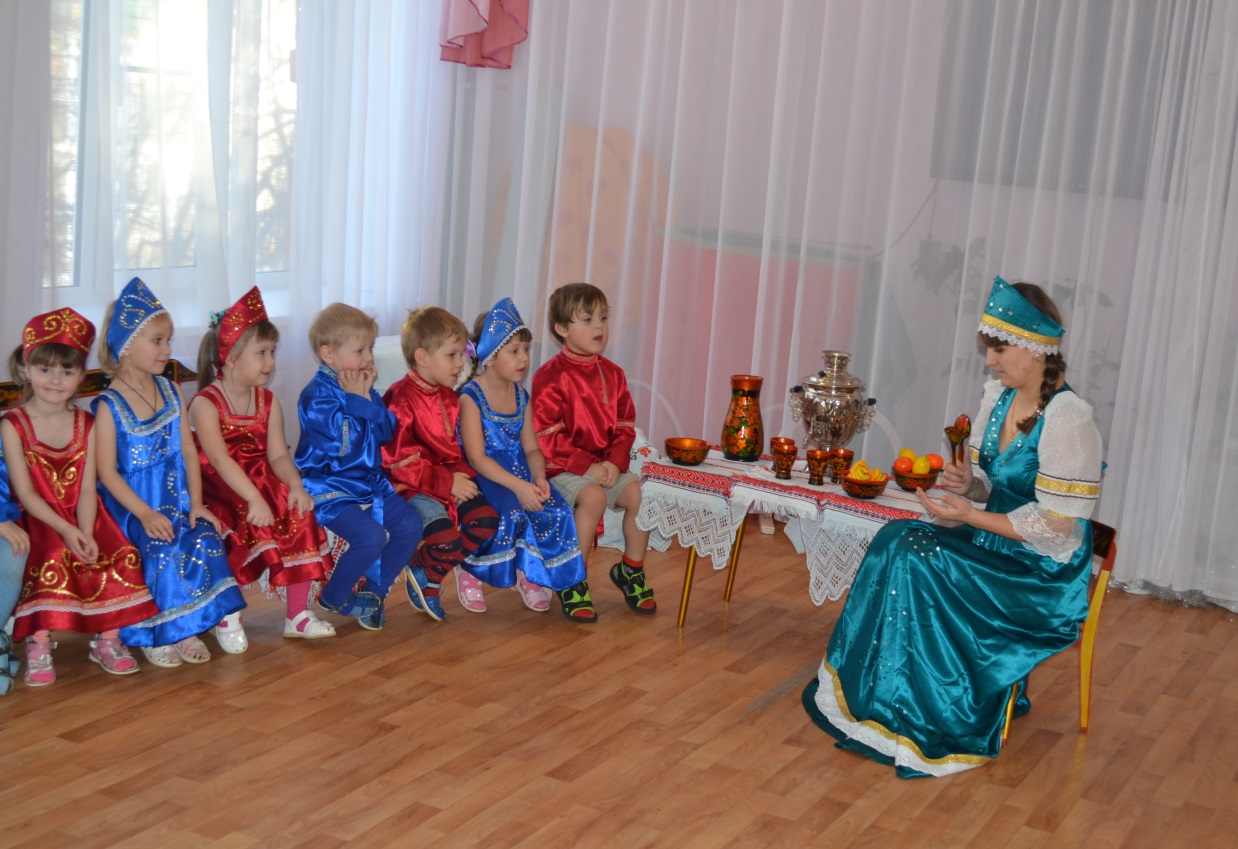 Ведущий:Молодцы, ребята!Взрослые в старину трудились, и детей приучали к труду начиная с 5 лет. Как вам сейчас. Дети помогали взрослым: лаком покрывали изделия, раскрашивали, девочкам дарили маленькие прялки и учили их прясть, а мальчики учились гвозди забивать. (по ходу рассказа воспитатель показывает детям расписную посуду, прялку).  Посмотрите на эту посуду. Из чего она сделана? (из дерева и глины). Правильно, раньше вся посуда была деревянная и глиняная.  А скажите, какой росписью раскрашена эта посуда?(хохломская и городецкая роспись). Молодцы!А теперь, ребята! Инструменты возьмем в рукиИ, чтоб не было здесь скуки,Мы сыграем при народе:«Во саду ли, в огороде»«Во саду ли, в огороде»-русская народная песня(исполняет детский ансамбль русских народных инструментов)Ведущий: Ди - ли-ли, ди-ли-ли,                 А вы Дуню видели?1 ребенок: Заглянули в огород,Лебеду там Дуня рвет!2 ребенок: Пошла Дуня в огород,Во зеленый огород,Сорвала лопушокДа под самый корешок.Сшила Дуня сарафанИ наряден, и не ткан!3 ребенок: Положила в уголок,                   В берестяной коробок,                   Где ни взялся таракан, Проел Дунин сарафан!Ведущий: Молодцы, позабавили меня, но и я в долгу не останусь!                 Отгадайте-ка, ребятки,                 Музыкальные загадки!Музыкальные загадки.Ведущий: Морщинистый ТитВсю деревню веселит!Что это за Тит?( Гармошка)Ведущий: А теперь немножкоПоиграем на гармошке.(дети имитируют игру на гармошке)Ведущий: А вот моя вторая загадка:Деревянная девчонкаПеть умеет звонко- звонко.А ну-ка, угадай- ка, что это?(Балалайка.)(дети имитируют игру на балалайке)Ведущий: Слушайте третью загадку:Какими инструментами можно щи хлебать?(Ложками)Ведущий: А теперь, ребятки, самая-самая трудная загадка, слушайте:Срезали ветки острыми ножами,Запела каждая семью голосами.Что же за инструмент получился?( Дудочка)Ведущий: Заиграли дудки,                Дудки-самогудки !(дети имитируют игру на дудочке)Ведущий:(достает дудочку)                 Ой, ду-ду, ой, ду–ду,                 Потерял пастух дуду.                 А я дудочку нашла,                 Пастушку отдала (отдает дудочку ребенку).Мальчик: Как без дудки, вот беда,                   Ходят ноги не туда,                   А как дудочку почуют-                   Сами ноженьки танцуют!(мальчик пляшет под русскую народную мелодию).Ведущий: Что вы, гости, тут сидите?                 Аль плясать вы не хотите?                 В круг скорее становитесь,                 Крепче за руки беритесь!«На зеленом лугу»- русская народная песня.Ведущий:Ребята, раньше в избах не было  света, и в старину пользовались лучиной (вот такая палочка), поджигали ее, и она освещала избу и благодаря этому взрослые вечерами могли заниматься своим ремеслом. А каким ремеслом могли заниматься? (шить, вязать, вышивать, прясть пряжу, лапти плести, лепить игрушки). Правильно.Ребята, я слышу какой-то шум за дверью. Кто-то видимо, опоздал на наши посиделки.Входит домовой.Домовой:Почтеннейшие господа! Пожалуйте сюда!Посмотрите на товар! Товар важный, похвалит его купец каждый!Поделки расписные, посмотрите вон какие!Здравия желаю, гости дорогие! Немного задержался я. Зато знаете, что я принес? Это печенье из пресного ржаного теста, а называют его – козули. Пекли козули для новогодних колядок. Лепят козули с «прибаутками», сюжетами становились домашние животные, человеческие силуэты, деревья, цветы и многое другое. Фигурное печенье изготовлялось на святки специально для колядующих, а также для раздачи детям или нищим. Катание козули можно хранить целый год, поэтому в качестве новогодних подарков их готовят заранее.Ребята, а вы хотите приготовить сами козули? Я дам вам тесто, а вы по своему желанию скатаете козули.Катание козуль.Домовой: Молодцы, ребята! У вас все замечательно получилось! Давайте положим их на поднос. Потом их нужно поставить в печь. Гости дорогие, а вы знаете пословицы и поговорки о хлебе и домашней выпечки?Русские пословицы и поговорки о хлебе и домашней выпечке:Был бы пирог, найдется и едок. Весна красна цветами, а осень пирогами. Вздулся, как тесто на опаре. Дай всякому делу перебродить на своих дрожжах. Ешь калачи, пока горячи. За хлебом все добро. Как хлеб да квас, так все у нас. Блин хорош не один. Масленица без блинов, именины без пирогов не бывают. Месишь от души, пироги выйдут хороши.Муж с женой, что вода с мукой, а теща дрожжи. Муж с женой, что мука с водой: сболтать сболтаешь, да не разболтаешь. На хлеб да на детей недолго посердишься. Не красна изба углами, а красна изба пирогами. Хлеб – всему голова. Не ломай каравай, а ножом режь да ешь. Это Масленица идет, блин да мед несет. Первый блин комом (при неудаче). Домовой: Молодцы, ребята! А какая же выпечка без хорошего чая!Инсценировка «У самовара»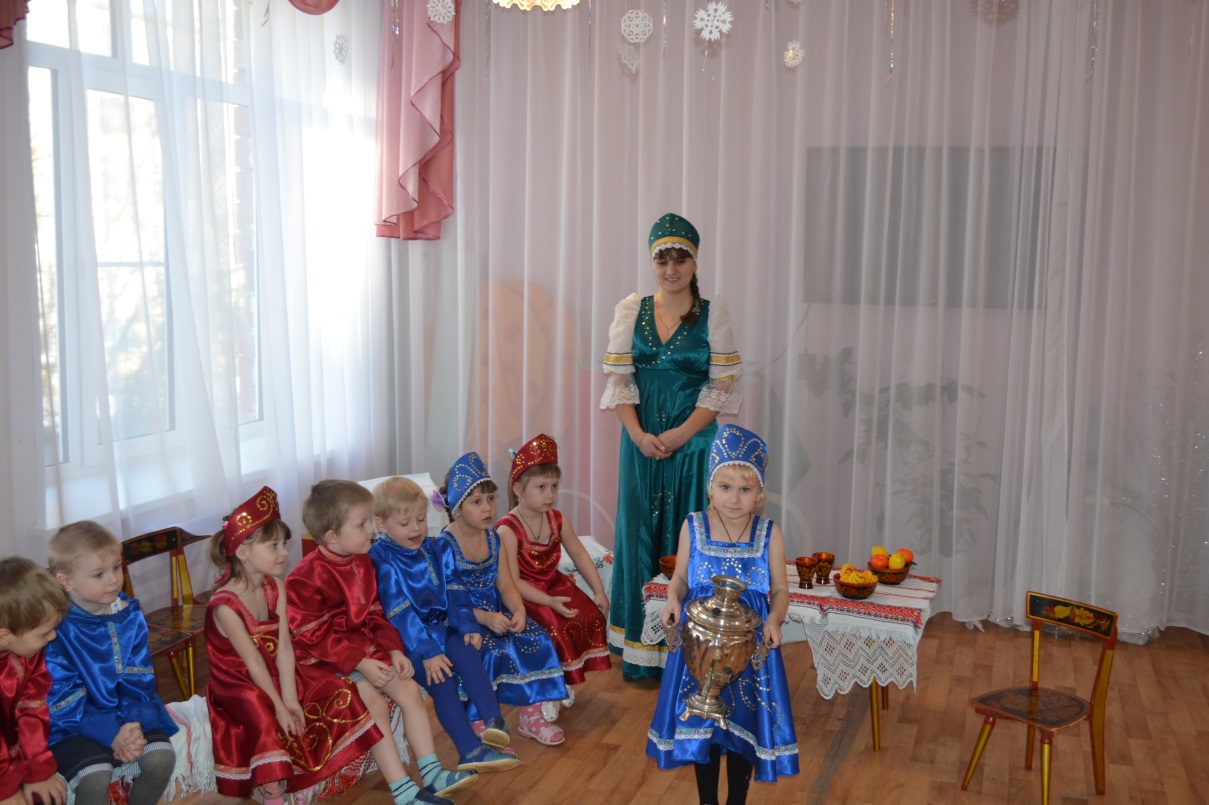  Девочка с самоваром: Я иду, иду, иду самовар в руках несу, прибауточки  пою. Все: Ой, чай, крепкий чай, пейте чай-чаёчек,        Чтобы радость приносил каждый день-денёчек. 1-й мальчик: Чай пить - не дрова рубить! 2-й мальчик: У самовара не скучаем, разговор ведём за чаем! Все: Ой, чай, крепкий чай, пейте чай-чаёчек,        Чтобы радость приносил каждый день-денёчек. Девочка: Если б не было воды, не было б и кружки. Девочки: Если б не было девчат, кто бы пел частушки? Девочки: Чай с вареньем и с малиной с кренделями и поклоном. Мальчики: После бани свежий чай русским удальцам подай! Девочки: Он бальзам от всех болезней, и напитка нет полезней. Мальчики: Кто здоровым хочет быть, больше чая надо пить. Девочки: Мы за чаем не скучаем - вместе песни сочиняем. Все: Рады всех вас пригласить, вволю чаем напоить.         Ой, чай, крепкий чай, пейте чай-чаёчек,         Чтобы радость приносил каждый день-денёчек.Ведущий: Ох, попели, поплясали, теперь можно и поиграть.Игра "Бой петухов".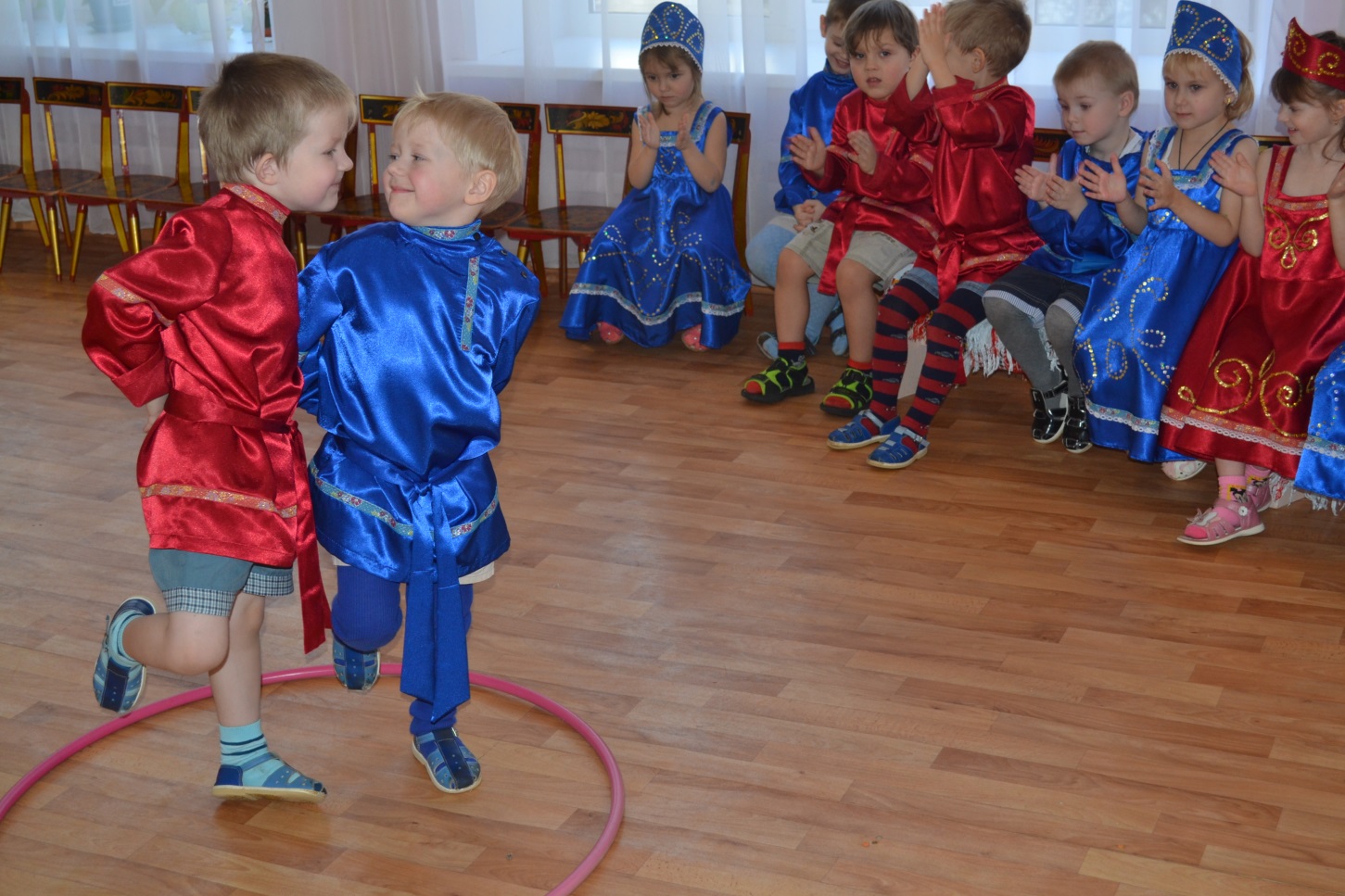 Условия игры:На полу лежит обруч.В него становятся 2 игрока.Одна рука за спиной, одна нога согнута - поза боевого петуха.Задача: вытолкнуть соперника за обруч!Нельзя! Вставать на две ноги и отпускать руку из-за спины.Домовой: Молодцы, ребята! Умеете вы веселится. Хорошо с вами, но мне пора ставить ваше угощение в печь. Когда они будут готовы, я передам их моей хозяйке. А она вам. До свидания, ребята!Домовой уходит.Ведущая: Но в старину на посиделках не только пели да плясали, но еще и трудились. И в моей горнице работа найдется. Пока мы пели, мой котенька - коток все клубочки с нитками размотал. Нужно клубочки смотать, чтобы можно было вязать.Ну – ка, девицы - рукодельницы, выходите, свое уменье покажите!Игра «Намотай нитку в клубок»Ведущий: Хорошо потрудились наши девочки. Спасибо вам.2 ребенок: Ох и здорово мы повеселились, поиграли, но надо и честь знать.Все поют: Мы славно гуляли                 На празднике нашем.                 Нигде не видали                 Мы праздника краше!                 Так будьте здоровы,                 Живите богато,                 А мы уезжаем                 До дому, до хаты!Ведущий: Ну что вы, гости дорогие, так торопитесь? Ведь не красна изба углами, а красна - пирогами! Видите               Самовар уже пыхтит,               Мне на ушко говорит:              «Пора к столу приглашать,               Гостей чаем угощать!»Дети: Любим чай мы с пирогами,         С баранками да кренделями!Ведущий: Тогда проходите в другую горницу, садитесь за столы дубовые, скатерти узорчатые, да угощайтесь на здоровье! (дети уходят в группу на чаепитие.)Литература:Бударина Т.А., Маркеева О.А. – Знакомство детей с русским народным творчеством. СПб: «Детство-пресс», 2001.Князева О.Л., Маханева М.Д. – Программа. Приобщение детей к истокам русской народной культуры. 1997.Пиксарова Т., Триндицкая Р., Зимакова Р., Ракитин А. – Энциклопедия детского фольклора. М.: «Белый город», 2008.СкоролуповаО.А. – Знакомство с русским народным декоративно-прикладным искусством. М.: ООО «Издательство Скрипторий 2003», 2005.